BULLETIN D’ADHESION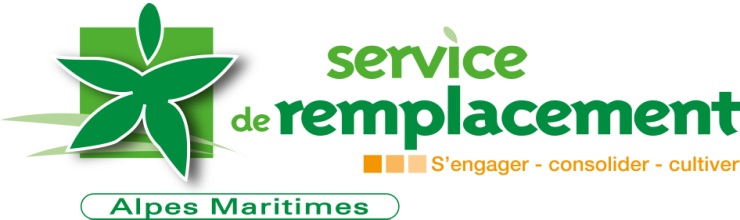 Pour les exploitations :Nom de l'exploitation.......................................................................................................Forme juridique ................................................................................................................Adresse complète de l'exploitation ............................................................................................................................................................................................................................Téléphone .........................................................................................................................Numéro SIRET ................................................................................................................Code APE .........................................................................................................................Activités de l'exploitation :  Maraîchage   Oléiculture   Elevage Ovin       lait   Elevage Caprin    lait  Elevage Bovin      lait  Equin  Apiculture  Horticulture  Viticulture  Autres :………………………….………………………….Nombre d'ha de l'exploitation/ nombre de têtes.............................................................. Méthode de production        Conventionnelle   Raisonnée    Biologique 	   Autre :....................................... Pour le(s) chef(s) d'exploitation :Nom .................................................................................................................................Prénom .............................................................................................................................Date et lieu de naissance.........../........./...................à.......................................................Numéro de sécurité sociale (15 chiffres).........................................................................Adresse complète ........................................................................................................................................................................................................□ Identique à l’exploitationAdresse mail ..............................................................@...................................................Numéro de téléphone .......................................................................................................Nom .................................................................................................................................Prénom .............................................................................................................................Date et lieu de naissance.........../........./...................à.......................................................Numéro de sécurité sociale (15 chiffres).........................................................................Adresse complète ......................................................................................................................................................................................................□ Identique à l’exploitationAdresse mail ..............................................................@...................................................Numéro de téléphone .......................................................................................................Pour les ayant-droits : Il nous faudra les informations pour tous les associés et/ou personnes pouvant bénéficier du Service de Remplacement (Exemple : Conjoint d'exploitation, Associé d'exploitation ... )	Nom .................................................................................................................................Prénom .............................................................................................................................Date et lieu de naissance ........../............./................à......................................................Numéro de sécurité sociale (15 chiffres).........................................................................Adresse complète ........................................................................................................................................................................................... □ Identique au chef d’exploitationAdresse mail.............................................................@.....................................................Numéro de téléphone .......................................................................................................□ Conjoint(e)			□ Associé(e)			□Autres..............................Nom .................................................................................................................................Prénom .............................................................................................................................Date et lieu de naissance ........../............./................à......................................................Numéro de sécurité sociale (15 chiffres).........................................................................Adresse complète ........................................................................................................................................................................................... □ Identique au chef d’exploitationAdresse mail.............................................................@.....................................................Numéro de téléphone .......................................................................................................□ Conjoint(e)			□ Associé(e)			□Autres..............................Cotisation pour 2020 : 35 eurosPaiement 	 Par chèque (à l’ordre de Service de Remplacement des Alpes-Maritimes)                      Par virement (IBAN : FR76 1910 6006 1800 3431 4901 893 / BIC : AGRIFRPP891)Je soussigné,............................................................, chef d’exploitation, déclare adhérer à l’association et : Reconnais avoir pris connaissance et m’engage à respecter le règlement intérieur et ses annexes ;Reconnais avoir pris connaissance et accepte la politique de protection des données personnelles ;Reconnais avoir réalisé et mis à jour le DUERP de mon entreprise. A défaut, je m’engage à suivre une formation pour élaborer le DUERP.Je m’engage à régler, sur présentation de facture, tout remplacement dû, en accord avec les conventions de mise à disposition établies entre le Service de remplacement des Alpes-Maritimes et moi-même.  Fait le ...………/……………/2020   à ……………………………..…			Signature